Заявление.Приложение: 1. Копия свидетельства о заключении брака (о расторжении брака,               свидетельства о перемене имени и т.д.)                        2. Копия паспорта     (указать дату написания заявления)                                                                                                                     (подпись)                                                                                                      Заявление подписывают (с указанием должности, даты):- Руководитель подразделения- Декан факультета (для ППС) - Проректор по направленности- Управление кадров            Прошу Вас внести изменения в мои учетные данные, в связи с изменением фамилии с             Прошу Вас внести изменения в мои учетные данные, в связи с изменением фамилии с             Прошу Вас внести изменения в мои учетные данные, в связи с изменением фамилии с             Прошу Вас внести изменения в мои учетные данные, в связи с изменением фамилии с             Прошу Вас внести изменения в мои учетные данные, в связи с изменением фамилии с нана основании свидетельства               (указать старую фамилию)                                             (указать новую фамилию)      о заключении брака (свидетельства о расторжении брака, свидетельства о перемене имени и т.д.)              (указать старую фамилию)                                             (указать новую фамилию)      о заключении брака (свидетельства о расторжении брака, свидетельства о перемене имени и т.д.)              (указать старую фамилию)                                             (указать новую фамилию)      о заключении брака (свидетельства о расторжении брака, свидетельства о перемене имени и т.д.)              (указать старую фамилию)                                             (указать новую фамилию)      о заключении брака (свидетельства о расторжении брака, свидетельства о перемене имени и т.д.)              (указать старую фамилию)                                             (указать новую фамилию)      о заключении брака (свидетельства о расторжении брака, свидетельства о перемене имени и т.д.)«»20г.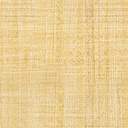 